Р А С П О Р Я Ж Е Н И Е от 26.11.2018   № 3494-рг. МайкопОб утверждении Перечня муниципальных программ муниципального образования «Город Майкоп»В соответствии с пунктом 2.1. Порядка разработки, реализации и оценки эффективности муниципальных программ муниципального образования «Город Майкоп», утвержденным постановлением Администрации муниципального образования «Город Майкоп» от 20.07.2017 № 785:Утвердить Перечень муниципальных программ муниципального образования «Город Майкоп» (прилагается).Признать утратившим силу распоряжение Администрации муниципального образования «Город Майкоп» от 29.09.2017 № 1939-р «Об утверждении Перечня муниципальных программ муниципального образования «Город Майкоп».Настоящее распоряжение вступает в силу с 01.01.2019.Глава муниципального образования «Город Майкоп»                                                                                 А.Л. Гетманов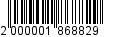 Администрация муниципального образования «Город Майкоп»Республики Адыгея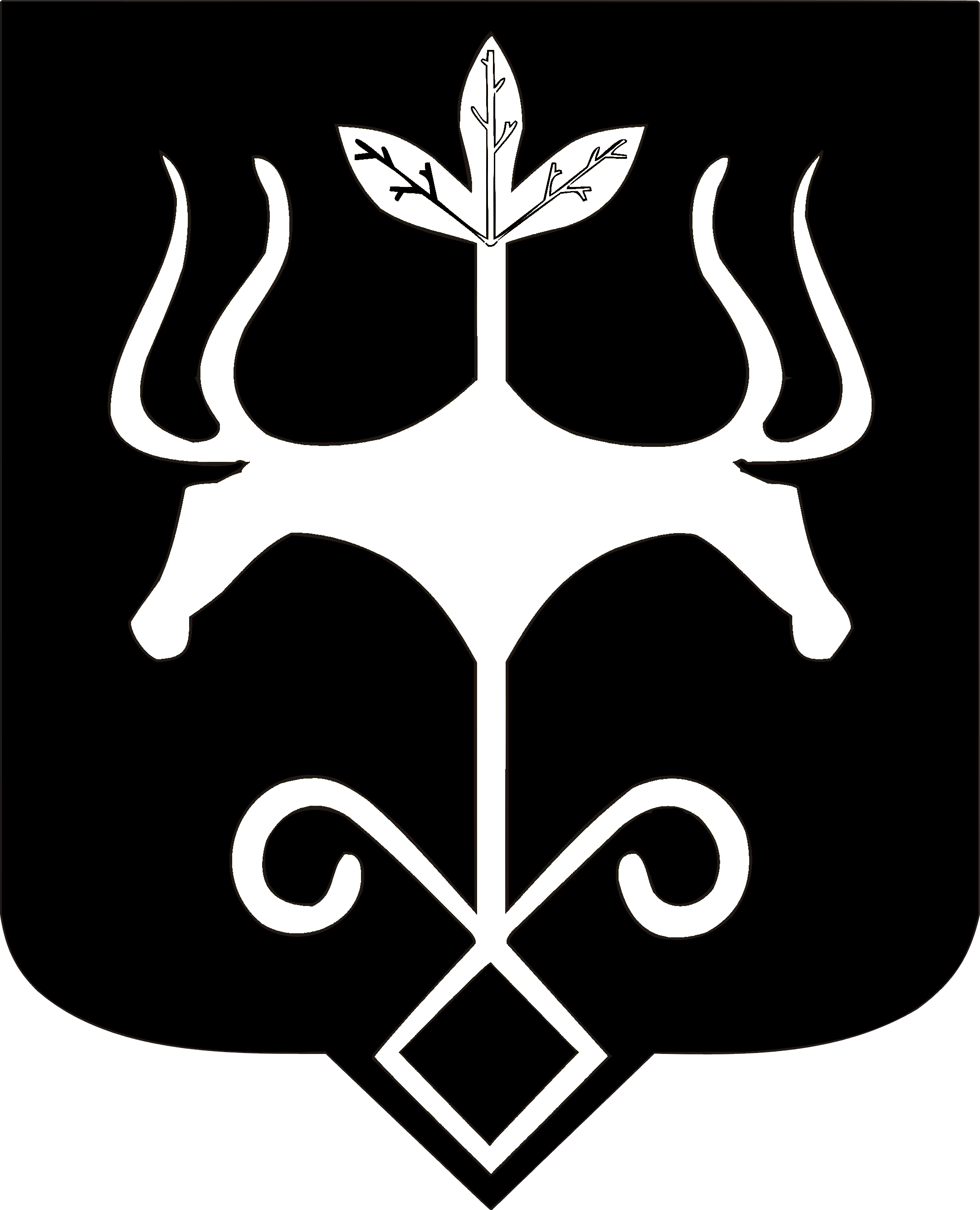 Адыгэ Республикэммуниципальнэ образованиеу«Къалэу Мыекъуапэ» и Администрацие